В заявлении родителями (законными представителями) ребенка указываются следующие сведения:а) фамилия, имя, отчество (последнее - при наличии) ребенка;б) дата и место рождения ребенка;в) фамилия, имя, отчество (последнее - при наличии) родителей (законных представителей) ребенка;г) адрес места жительства ребенка, его родителей (законных представителей);д) контактные телефоны родителей (законных представителей) ребенка.е) о выборе языка образования, родного языка из числа языков народов Российской Федерации, в том числе русского языка как родного языка.Форма заявления размещается образовательной организацией на информационном стенде и на официальном сайте образовательной организации в сети Интернет.Прием детей, впервые поступающих в образовательную организацию, осуществляется на основании медицинского заключения.Для приема в образовательную организацию:а) родители (законные представители) детей, проживающих на закрепленной территории, для зачисления ребенка в образовательную организацию дополнительно предъявляют оригинал свидетельства о рождении ребенка или документ, подтверждающий родство заявителя (или законность представления прав ребенка), свидетельство о регистрации ребенка по месту жительства или по месту пребывания на закрепленной территории или документ, содержащий сведения о регистрации ребенка по месту жительства или по месту пребывания;б) родители (законные представители) детей, не проживающих на закрепленной территории, дополнительно предъявляют свидетельство о рождении ребенка.в) родители (законные представители) детей, являющихся иностранными гражданами или лицами без гражданства, дополнительно предъявляют документ, подтверждающий родство заявителя (или законность представления прав ребенка), и документ, подтверждающий право заявителя на пребывание в Российской Федерации.Иностранные граждане и лица без гражданства все документы представляют на русском языке или вместе с заверенным в установленном порядке переводом на русский язык.Копии предъявляемых при приеме документов хранятся в образовательной организации на время обучения ребенка.6. Дети с ограниченными возможностями здоровья принимаются на обучение по адаптированной образовательной программе дошкольного образования только с согласия родителей (законных представителей) и на основании рекомендаций психолого-медико-педагогической комиссии.7. Требование представления иных документов для приема детей в образовательные организации в части, не урегулированной законодательством об образовании, не допускается.8. Факт ознакомления родителей (законных представителей) ребенка, в том числе через информационные системы общего пользования, с лицензией на осуществление образовательной деятельности, уставом образовательной организации фиксируется в заявлении о приеме и заверяется личной подписью родителей (законных представителей) ребенка.9.  Подписью родителей (законных представителей) ребенка фиксируется также согласие на обработку их персональных данных и персональных данных ребенка в порядке, установленном законодательством Российской Федерации.10. Заявление о приеме в образовательную организацию и прилагаемые к нему документы, представленные родителями (законными представителями) детей, регистрируются руководителем образовательной организации, ответственным за прием документов, в журнале приема заявлений о приеме в образовательную организацию (Приложение 2). После регистрации заявления родителям (законным представителям) детей выдается расписка в получении документов (Приложение 3), содержащая информацию о регистрационном номере заявления о приеме ребенка в образовательную организацию, перечне представленных документов. Расписка заверяется подписью должностного лица образовательной организации, ответственного за прием документов, и печатью образовательной организации.11. Дети, родители (законные представители) которых не представили в течение 10- ти дней необходимые для приема документы в соответствии с пунктом 5 настоящих правил, остаются на учете детей, нуждающихся в предоставлении места в образовательной организации. Место в образовательную организацию ребенку предоставляется при освобождении места в течение года.12. После приема документов, указанных в пункте 5, образовательная организация заключает договор об образовании по образовательной программе дошкольного образования (далее – договор) с родителями (законными представителями) ребенка.13. Руководитель образовательной организации издает распорядительный акт о зачислении ребенка в образовательную организацию (далее - распорядительный акт) в течение трех рабочих дней после заключения договора. Распорядительный акт в трехдневный срок после издания размещается на информационном стенде образовательной организации. На официальном сайте образовательной организации в сети Интернет размещаются реквизиты распорядительного акта, наименование возрастной группы, число детей, зачисленных в указанную возрастную группу. После издания приказа ребенок снимается с учета детей, нуждающихся в предоставлении места в ДОУ. 14. На каждого ребенка, зачисленного в образовательную организацию, заводится личное дело, в котором хранятся все сданные документыФорма заявления о приеме в образовательную организацию,реализующую программу дошкольного образованияЗаведующему Станиченским детским садом                                       Ярцевой Светлане Юрьевне_________________________________ФИО заявителяпаспорт ________________________________выдан__________________________________________________________________________дата выдачи _____________________________            проживающего(ей) по адресу: ______________                            ________________________________________________________________________________Заявление № ____  Прошу зачислить моего ребенка в     группу. О себе и своем ребенке сообщаю следующее:Обязуюсь сообщать об обстоятельствах, связанных с изменением места жительства и сведений о ребенке, в десятидневный срок после наступления данных обстоятельств.Согласен на сбор, систематизацию, хранение и передачу следующих персональных данных: фамилия, имя, отчество, регистрация по месту проживания, серия, номер, дата и место выдачи паспорта. Также даю согласие на сбор, систематизацию, хранение и передачу персональных данных о своем несовершеннолетнем ребенке с момента зачисления  и до выпуска из ДОУ: фамилия, имя, отчество, регистрация по месту проживания, серия, номер, дата и место выдачи свидетельства о рождении.Не возражаю против проверки представленных мною данных.С уставом, лицензией на осуществление образовательной деятельности, с образовательными программами, распорядительным актом органа местного самоуправления муниципального района о закрепленной территории и другими документами, регламентирующими организацию и осуществление образовательной деятельности, правами и обязанностями воспитанников ознакомлен(а).            Выбираю для  обучения  по  образовательным программам дошкольного  образования  языком образования русский,  в том числе русский, как родной язык.Дата «___» _______________ 201___ г.                                                                               Подпись_________________Форма журнала регистрации  заявлений о приеме в образовательную организациюРасписка в получении документовВыдана_______________________________________________________________________(ФИО родителей (законных представителей) сдавших документы)в том, что им (ими) подано заявление о зачислении _________________________________                                                                                              (ФИО ребенка)в  образовательную организацию_________________________________________________                                                          (наименование образовательной организации)Регистрационный номер заявления_________Предоставлен следующий перечень документов:1._______________________________________2._______________________________________3._______________________________________4._______________________________________                                     5. _____________________________________________________________                     ______________                    ________________должность  работника,                               подпись                                  расшифровкаответственного за прием документовМП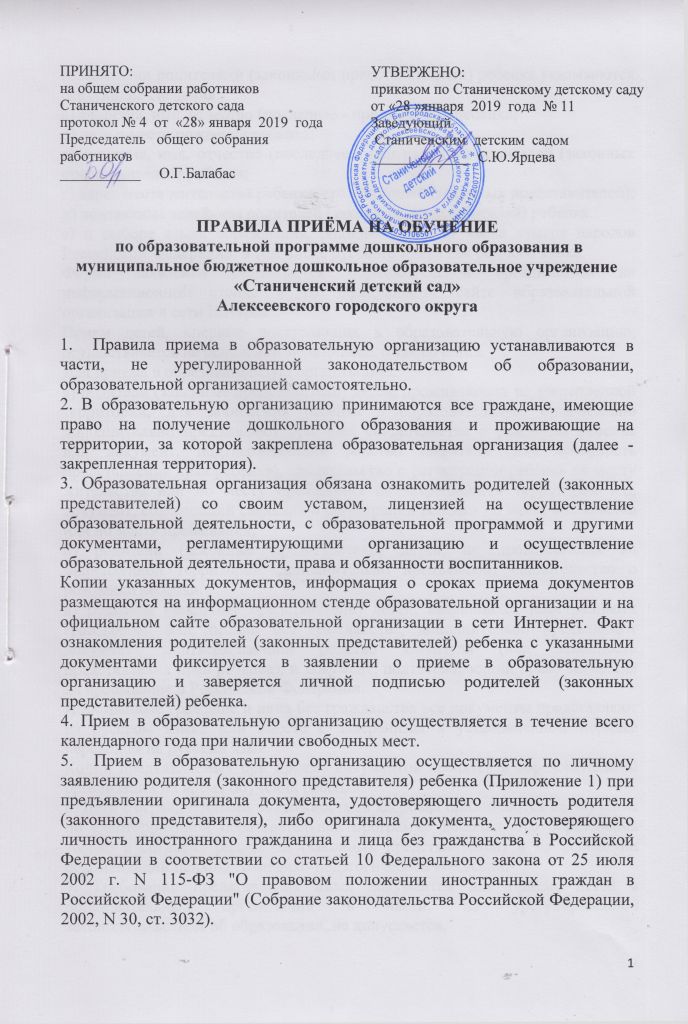 Приложение 1 к правилам  приема на обучение  по образовательной программе  дошкольного образования в муниципальное бюджетное дошкольное образовательное учреждение  «Станиченский  детский сад»  Алексеевского городского округаФ.И.О. ребенкаДата и место рождения ребенкаАдрес проживания ребенка:Ф.И.О.  родителей (законных представителей) ребенка:Мамы:Адрес проживания, родителей (законных представителей) ребенка: Мамы:Контактные  телефоны родителей (законных представителей)  ребенка:Мамы:Ф.И.О. родителей (законных представителей) ребенка:Папы:Адрес проживания, родителей (законных представителей) ребенка:Папы:Контактные  телефоны родителей (законных представителей) ребенка: Папы:Приложение 2 к правилам  приема на обучение  по образовательной программе  дошкольного образования в муниципальное бюджетное дошкольное образовательное учреждение  «Станиченский  детский сад»  Алексеевского городского округа№ п\пДата подачи документовФИО заявителяФИО ребенкаДокументы представленные родителями (законными представителями)Документы представленные родителями (законными представителями)Документы представленные родителями (законными представителями)Документы представленные родителями (законными представителями)Документы представленные родителями (законными представителями)Подпись принявшего документыПодпись сдавшего документыЗаявлениео приемеКопия свидетельства о рождении ребенкаКопия документа, имеющего запись  о регистрации ребенка по месту жительстваОригинал паспорта или иного документа, удостоверяющего личность родителей (законных представителей)Медицинское заключениеПриложение 3 к правилам  приема на обучение  по образовательной программе  дошкольного образования в муниципальное бюджетное дошкольное образовательное учреждение  «Станиченский  детский сад»  Алексеевского городского округа